Publicado en  el 27/10/2014 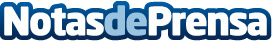 Repsol realiza un importante descubrimiento de petróleo en el Golfo de México estadounidenseRepsol ha realizado un nuevo descubrimiento de petróleo de buena calidad en el Golfo de México estadounidense. El hallazgo se ha realizado a 352 kilómetros de la costa de Louisiana, en un pozo de aguas ultraprofundas denominado León y situado en el bloque Keathley Canyon 642.Datos de contacto:REPSOLNota de prensa publicada en: https://www.notasdeprensa.es/repsol-realiza-un-importante-descubrimiento-de_1 Categorias: Otras Industrias Actualidad Empresarial http://www.notasdeprensa.es